 UNIVERSIDADE FEDERAL DE SÃO JOÃO DEL-REI CAMPUS ALTO PARAOPEBA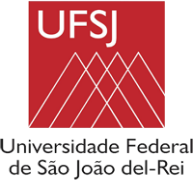 NOMES DOS ALUNOSTÍTULO DO TRABALHOOURO BRANCO-mgmês-ano  UNIVERSIDADE FEDERAL DE SÃO JOÃO DEL-REI CAMPUS ALTO PARAOPEBANOMES DOS AUNOSTÍTULO DO TRABALHOTrabalho de Conclusão de Curso apresentado à Coordenação do Curso de Graduação em Engenharia Civil, da Universidade Federal de São João del-Rei, Campus Alto Paraopeba, como requisito parcial para a obtenção do grau de Bacharel em Engenharia CivilOrientador: Nome do OrientadorCoorientador: Nome do Coorientador (se houver)OURO BRANCO-mgmês-anoInserir aqui a ficha catalográficaAs instruções para elaboração da ficha catalográfica estão disponíveis no link:http://www.dibib.ufsj.edu.br/wordpress/index.php/servicos/ficha-catalografica/NOMES DOS AUNOSTÍTULO DO TRABALHOTrabalho de Conclusão de Curso apresentado à Coordenação do Curso de Graduação em Engenharia Civil, da Universidade Federal de São João del-Rei, Campus Alto Paraopeba, como requisito parcial para a obtenção do grau de Bacharel em Engenharia Civil.Aprovado em ____ / ____ / ________COMISSÃO EXAMINADORA:____________________________________________________Professor Orientador de PFC____________________________________________________Professor Coorientador de PFC (se houver)____________________________________________________Professor da Engenharia Civil da UFSJ____________________________________________________Avaliador ConvidadoDEDICATÓRIA. - Página na qual o autor presta uma homenagem ou dedica o seu trabalho a outras pessoas (texto em itálico). (OPCIONAL)AGRADECIMENTOS (OPCIONAL)Manifestação de agradecimento a pessoas e instituições que, de alguma forma, colaboraram para a execução do trabalho. Deve ser dirigido àqueles que realmente contribuíram de maneira relevante na elaboração do trabalho, especificando-se em que colaboraram. O título (AGRADECIMENTOS) deve estar centralizado.EPÍGRAFE (OPCIONAL)Texto em itálico, no qual o autor apresenta uma citação, seguida de indicação de autoria. Nessa folha não se coloca título.Inicie aqui o Memorial Descritivo, conforme instruções definidas pela orientador.